«Ивье – территория здоровья!»“Здоровье — это вершина, которую должен каждый покорить сам”— так гласит восточная мудрость. Чтобы жить в нашем мире, человек должен иметь контроль над собой: над своим телом, душой, умом.С целью привлечения внимания общественности к вопросам сохранения и укрепления здоровья в г. Ивье и Ивьевском районе в рамках проекта «Здоровые города и поселки» с 5 по 11 апреля 2023 г. прошла информационно – профилактическая акция «Ивье – территория здоровья!»В акции приняли участие как самые маленькие жители района (воспитанники детских садов №1 и №2 г. Ивье), учащиеся школ, так и взрослое население района.Беседы, лекции, уроки здоровья, мини – акция «Узнай свое АД», викторины, выставка литературы и  рисунков по ЗОЖ, обучение правилам измерения артериального давления в домашних условиях, раздача информационно – образовательного материала (листовки, памятки, буклеты) – такими насыщенными были эти дни. На районном стадионе прошла акция «10000 шагов», в которой приняли участие представители многих предприятий и организаций и учреждений.Человек счастлив завтра, если думает о здоровье сегодня!Кондратович Т.Н., инструктор – валеолог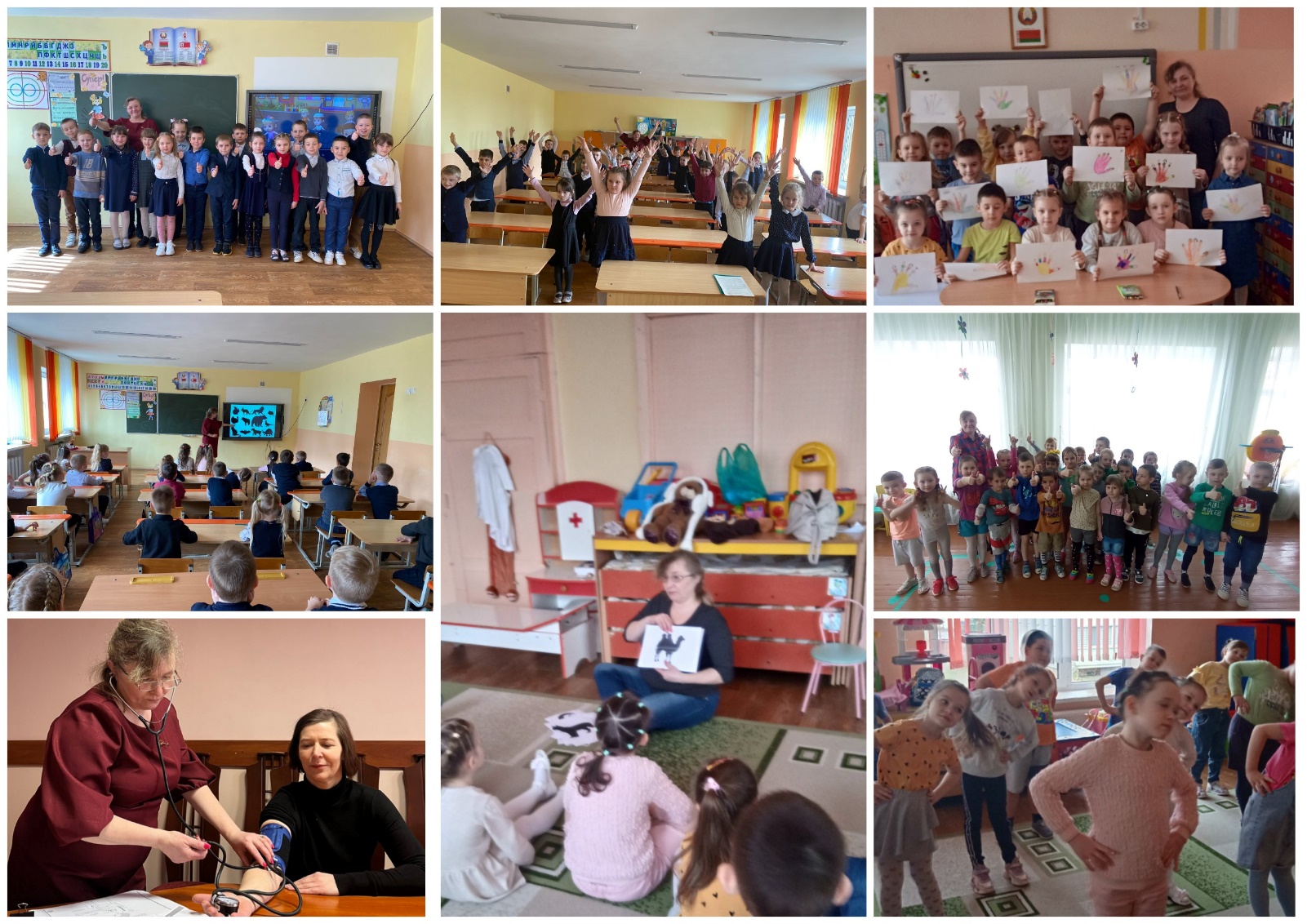 